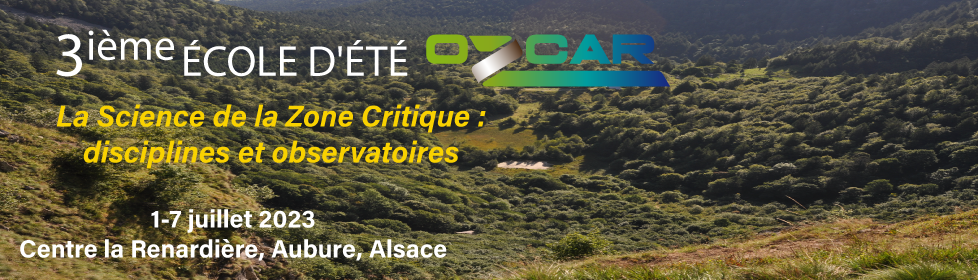 FORMULAIRE DE CANDIDATUREDOCTORANTS(à compléter et à joindre avec un CV et une lettre de motivation dans un document unique pdf)PRESENTATION DU/DE LA CANDIDAT-EIdentité du/de la candidateNOM :                   Prénom :                                   Date de naissance :Organisme employeur : Unité de recherche : Nationalité :Téléphone :Adresse postale :Adresse électronique : Etablissement et Ecole doctorale de rattachementEtablissement :           Ecole Doctorale :                                   Nom et Prénom du/de la directeur- trice de thèse : PRESENTATION DU PROJET Résumé Poster (10 lignes maximum)2.2 Attentes vis-à-vis de l’école et motivations(à présenter dans la lettre de motivation, une page maximum)